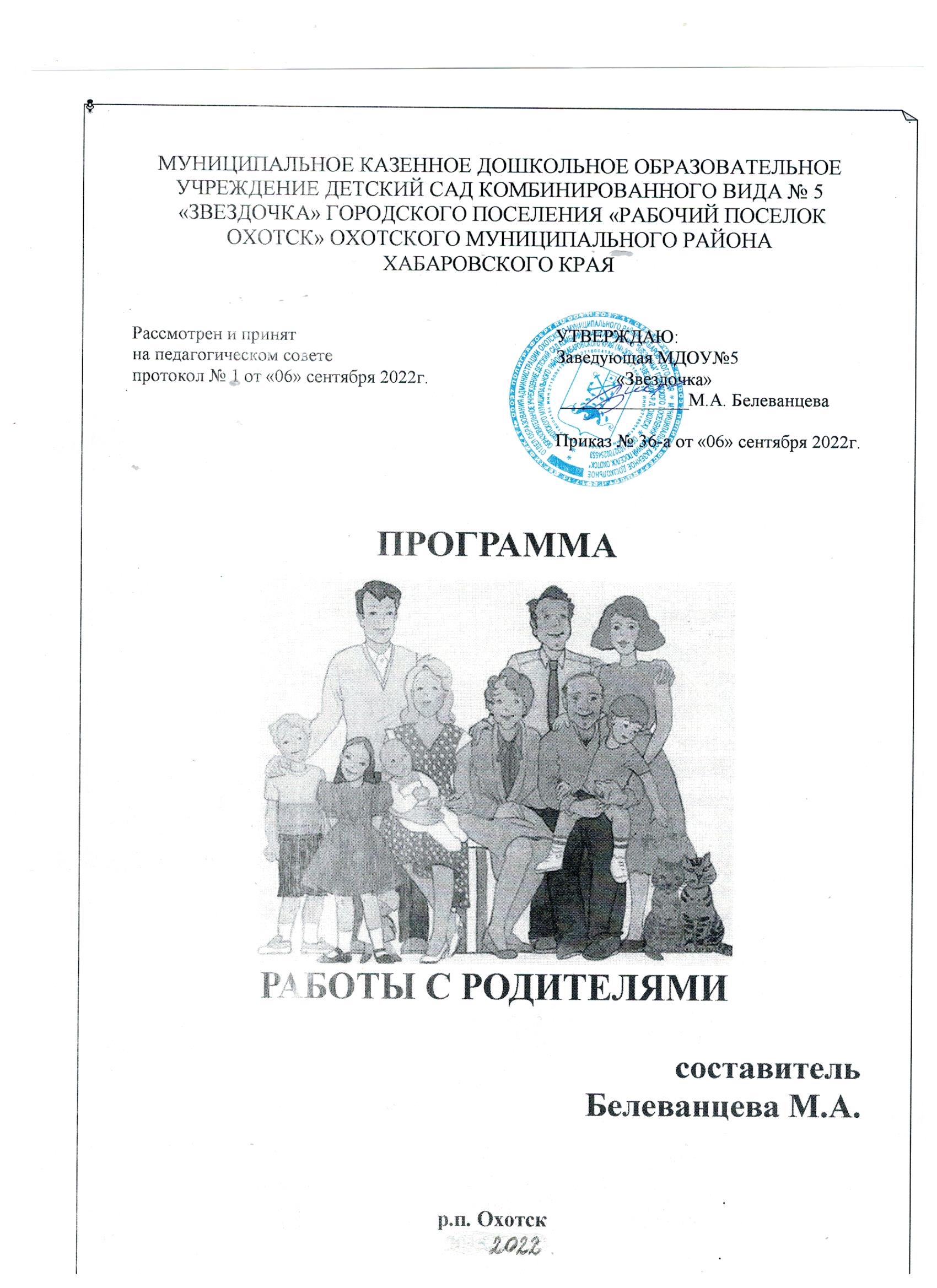 Пояснительная записка      Современные условия деятельности ДОУ выдвигают взаимодействие с семьёй на одно из ведущих мест. Общение педагогов и родителей базируется на принципах открытости, взаимопонимания и доверия. Родители являются основными социальными заказчиками ДОУ, поэтому взаимодействие педагогов с ними просто невозможно без учёта интересов и запросов семьи.        Эффективно организованное сотрудничество может дать импульс построения взаимодействия с семьёй на качественно новой основе, предполагающей не просто совместное участие в воспитании ребёнка, но и осознание общих целей, доверительное отношение и стремление к взаимопониманию.        Педагогической теорией и практикой выработано большое количество разнообразных форм работы с семьёй. Часть из них успешно используется в ДОУ (дни открытых дверей, консультации, семинары, папки – передвижки, выставки совместного творчества и т.д.).Цель работы с родителями: формирование сотрудничества между семьей и педагогами дошкольного образования, создание атмосферы доверия и личностного успеха в совместной деятельности, не ущемляя, интересов друг друга и объединяя усилия для достижения высоких результатов.Задачи:1.Познакомить родителей с закономерностями развития детей дошкольного возраста, методами и приемами, способствующими развитию детско-родительских взаимоотношений, созданию благоприятного климата в семье.2.Осуществлять практическую подготовку родителей по вопросам воспитания детей.3.Формировать активную позицию родителей по отношению к процессу обучения детей с учетом индивидуальных особенностей.4.Формировать позитивные формы общения.5.Развивать интерес родителей к играм детей, получение положительных эмоций от совместно выполненной деятельности.6. Привлекать родителей к активному участию в образовательно-воспитательном процессе через внедрение инновационных форм в практику работы с семьей.Родители, как обучающиеся, бесспорно отличаются от детей, с которыми мы привыкли взаимодействовать в детском саду. Во – первых они избирательны в обучении. Взрослый сам организует свою жизнь, сам принимает решение. При восприятии новой информации взрослые сопоставляют ее с уже имеющимися знаниями и потребностями, при этом происходит анализ нового – насколько оно нужно и полезно. Взрослые отличаются большей критичностью и самостоятельностью.В связи с этими особенностями необходимо предоставлять родителям право выбора форм и содержания взаимодействия, право на участие в планировании и формировании содержания программы.Раздел 1. Общие положения программыЗаконодательно-нормативное обеспечение программы:Закон РФ «Об образовании»,Концепция дошкольного образования,Семейный кодекс,Устав МКДОУ№5 «Звездочка»,Локальные акты МКДОУ № 5 «Звездочка»,Договор с родителями.Ожидаемые результатыРезультатами реализации программы могут стать: повышение родительской компетентности в вопросах благополучного воспитания и развития своего ребенка; осознание родителями значимости своей педагогической деятельности, актуализация позиции родителей, которая способна оказать влияние на формирование личности ребенка предшкольного возраста; объединение интересов семьи и ДОУ в вопросах обучения, воспитания и развития детей дошкольного возраста; создание условий для успешной социализации детей в школе; повышение педагогической культуры родителей и воспитателей; рост посещаемости родителями, другими членами семьи, участвующими в воспитании ребёнка, мероприятий по педагогическому просвещению; выражение родителями обоснованного мнения о развитии ребёнка в детском саду, наличие конструктивных предложений к педагогам и администрации ДОУ.Объекты программы:воспитанникисемьи детей, посещающих ДОУ,педагогический коллектив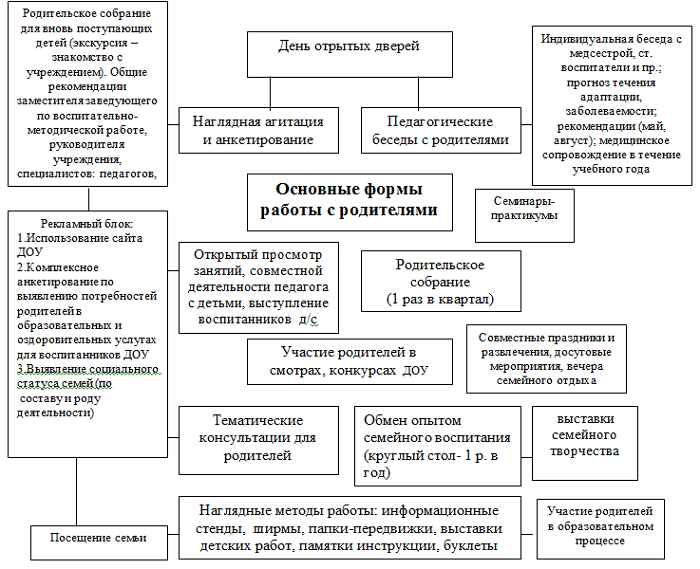 Раздел 2. Данная программа реализовывается исходя из следующих принципов:Принцип активности и сознательности – участие всего коллектива ДОУ и родителей в поиске современных форм и методов сотрудничества с семьей;Принцип открытости и доверия – предоставление каждому родителю возможности знать и видеть, как развиваются и живут дети в детском саду;Принцип сотрудничества - общение «на равных»; совместная деятельность, которая осуществляется на основании социальной перцепции и с помощью общения;Принцип согласованного взаимодействия - возможность высказывать друг другу свои соображения о тех или иных проблемах воспитания;Раздел 3. Структура программыРеализация программы рассчитана для работы с детьми старшего и подготовительного к школе возраста (дети 5- 7 лет). Рассчитана на 2 года обучения. Содержание программы реализуется через перспективное планирование, место реализации программы – детский сад. Общеизвестно, что взаимодействие педагога с родителями — достаточно сложный процесс, и он требует специальной подготовки воспитателей по нескольким направлениям.Для того чтобы спланировать работу с родителями, необходим социально-педагогический мониторинг семьи. Научно обоснованная система периодического сбора, обобщения и анализа социально-педагогической информации о процессах, протекающих в ДОУ и семье, и принятие на этой основе стратегических и тактических решений.Основные принципы мониторинга: достоверность, полнота, системность информации; оперативность получения сведений и их систематическая актуализация; сопоставимость получаемых данных. Сущность социально-педагогического мониторинга семьи состоит в комплексном использовании всех источников данных о процессах и событиях семейной жизни, как носящих естественный характер (информация, предлагаемая членами семьи по собственной инициативе; непосредственное и опосредованное наблюдение, так и полученных в ходе специально организованного исследования, опрос, анкетирование, метод экспертных оценок, биографический метод, психологические методики на выявление показателей внутрисемейных отношений и т.д.). И на основе систематизированного сбора информации и полученных результатов выстроить работу с родителями, сделать ее эффективной, подобрать интересные формы взаимодействия с семьей.В группах знакомство с семьей, с ее традициями проходят через оформляемые стенды, где вывешиваются фотографии членов семей воспитанников. Дети очень гордятся своей семьей и с удовольствием рассказывают о своих родителях. А знакомство родителей с детским садом проходит с помощью визитных карточек групп и детского сада. Все это позволяет вызвать у родителей доверительное отношение к детскому саду, воспитателям правильно планировать беседы с родителями, выявлять проблемы семейного воспитания, узнать родословную, а также целенаправленно оказывать необходимую педагогическую помощь.Характеристика родителей воспитанников, посещающих детский садПервая группа — родители, которые занимаются построением своей карьеры, имеющие полный рабочий день, некоторые из них не нормированный рабочий день, очень занятые на работе, как мать, так и отец. Этим родителям - детский сад просто жизненно необходим. Но, несмотря на это, они ждут от детского сада не только хорошего присмотра и ухода за ребенком, но и полноценного развития, оздоровления, обучения и воспитания, организации интересного досуга. Эта родительская группа вряд ли сможет в силу занятости активно посещать консультации, семинары, тренинги. Но при правильной организации взаимодействия они с удовольствием дома изготовят вместе с ребенком семейную работу на конкурс, подберут фотографии на выставку, в удобное для них время примут участие в заранее объявленных мероприятиях, например, в веселых стартах или субботнике.Вторая группа — это родители с удобным рабочим графиком, неработающими бабушками и дедушками. Дети из таких семей могли бы не посещать детский сад, но родители не хотят лишать ребенка полноценного общения, игр со сверстниками, развития и обучения. Задача педагогов — не допустить, чтобы эта родительская группа оставалась на позиции пассивного наблюдателя, активизировать их педагогические умения, вовлечь в работу детского сада.Третья группа — это семьи с неработающими мамами. Эти родители тоже ждут от детского сада интересного общения со сверстниками, получения навыков поведения в коллективе, соблюдения правильного режима дня, обучения и развития. Задача воспитателя - выделить из этой родительской группы энергичных мам, которые станут членами родительских комитетов и активными помощниками воспитателей. На эту родительскую группу воспитателю необходимо опираться в подготовке родительских собраний, проведении праздников, конкурсов, выставок и т.п.Раздел 4. Направления работы по вовлечению родителей в совместную деятельность ДООа. Информационно – аналитическое направление.С целью изучения семьи, выяснения образовательных потребностей родителей, установления контакта с её членами, для согласования воспитательных воздействий на ребенка работа педагогического состава начинается с анкетирования «Давайте познакомимся». Получив реальную картину, на основе собранных данных, происходит анализ особенностей структуры родственных связей каждого ребенка, специфика семьи и семейного воспитания дошкольника, вырабатывается тактика общения с каждым родителем. Это поможет лучше ориентироваться в педагогических потребностях каждой семьи, учесть ее индивидуальные особенности. 1. Сбор информации о семьях2.Распространение информации о работе детского сада:- сайт;- публикации в печати;-родительские собрания.3. Анализ информации.1. Сбор информации:о ребенке:- состояние здоровья: анамнез (медицинская карта);- индивидуальные особенности ребёнка (личностные, поведенческие, общения);- ежегодное выявление и развитие способностей детей, усвоение программы;- выявление одаренных детей;- выявление детей, требующих повышенного внимания (дети находящиеся в социально – неблагополучных семьях).о семье:- состав семьи;- определение социального статуса семьи (социальная анкета);- выявление семей группы «риска»;- материально-бытовые условия;- психологический микроклимат, стиль воспитания;- семейные традиции, увлечения членов семьи;- заказ на образовательные и оздоровительные услуги.о потребностях педагогических кадров:- проблемы и потребности в работе с семьями воспитанников;выявление стратегии взаимодействия с семьями.2. Анализ информации.б.  Просветительская деятельностьЦелью этого направления является повышение педагогической культуры родителей, а также повышение профессионализма педагогических кадров. Познавательное направление – это обогащение родителей знаниями в вопросах воспитания детей дошкольного возраста. Для этого в детском саду необходимо обеспечить педагогическое сопровождение семьи необходимой информацией, сопровождать семьи на всех этапах дошкольного детства. Работа по реализации образовательной программы должна вестись совместно со всеми специалистами ДОУ (педагог – психолог, воспитатель, музыкальный руководитель, медицинская сестра). 1. Просветительская деятельность:- вопросы возрастных психологических и индивидуальных особенностей детей;- вопросы воспитания детей дошкольного возраста;-формы, методы, содержание работы с семьей в современных условиях.2. Организационно-педагогическая деятельность:- обмен опытом по вопросам работы с семьей (формы, методы, проведение родительских собраний и т.д.);- тренинги по обучению родителей общению.Формы: консультации, педагогические советы, тренинги, самообразование, семинары, творческие группы1.Ознакомление родителей вновь принятых детей с нормативно-правовыми документами ДОУ.2.Просветительская деятельность через наглядную информацию:- информационные стенды;- родительские уголки;- методическая литература.3.Просветительская деятельность через обучающую деятельность:- беседы;- консультации;- недели активных родителей;- родительские собрания.1.Социально-нравственное и познавательное развитие:- семья;- родословная;- семейные традиции;- гендерное воспитание;- формирование духовных ценностей. в. Организационно-методическая деятельностьВ результате повышения уровня воспитательно-образовательной деятельности родителей необходимо способствовать развитию их творческой инициативы, создавать в саду все условия для организации единого пространства развития и воспитания ребенка, делать родителей действительно равноответственными участниками образовательного процесса.1. Организация культурно-массовых мероприятий.3. Разработка критериев оценки конкурсов, оформление наградного материала.1.Вовлечение родителей в педагогический процесс:- участие в культурно-массовых мероприятиях;- совместное проведение спортивных праздников «Наша дружная семья»;- планирование и совместная работа на родительских собраниях;- помощь в организации досуговой деятельности;- совместная деятельность с детьми (игры, экскурсии, конкурсы, досуги);- оформление групп детского сада;- участие в творческих выставках детско-родительских работ («Осенняя фантазия», «Моя милая мама», «Новогодние фантазии» и т.д.);- благоустройство прогулочных площадок (высадка цветов, кустарников, деревьев; изготовление фигур из снега;1.Вовлечение детей в творческий процесс:- участие в культурно-массовых мероприятиях;- участие в выставках детско - родительских творческих работ (рисунки, поделки);- совместное участие с родителями в семейных концертах; г. Реализация образовательного процесса детского садаЦелью этого направления является проявление у родителей осознанного отношения к воспитанию и развитию ребёнка (понимание потребностей ребёнка); готовность родителей к сотрудничеству с педагогами, повышение их помощи по хозяйственным вопросам.1.Привлечение родителей к пополнению предметно-развивающей среды в группах с учетом возрастных особенностей детей.2.Организация работы родительских комитетов по группам.3.Создание общего родительского комитета.4.Использование профессиональных умений и возможностей родителей в осуществлении ВОП.Формы работы при реализации программыТрадиционные:     Анкетирование родителейПамяткиБуклетыРодительское собрание.День открытых дверей.Консультации (тематические и индивидуальные). Семейные праздники.Занятия с участием родителей («День открытых дверей»).Папки – передвижки.Выставки совместного творчества. Опрос, диагностика родителей на предмет социального заказа.  Инновационные  Сайт детского сада. Проектная деятельность («Центр воды и песка», «Огород на подоконнике»).Участие во Всероссийских, Республиканских конкурсах детского творчества.Раздел 5. реализации программыПерспективный план работы с родителямиПлан родительских собранийПротоколы родительских собранийТематический план работы (5-6 лет)Тематический план работы (6-7 лет)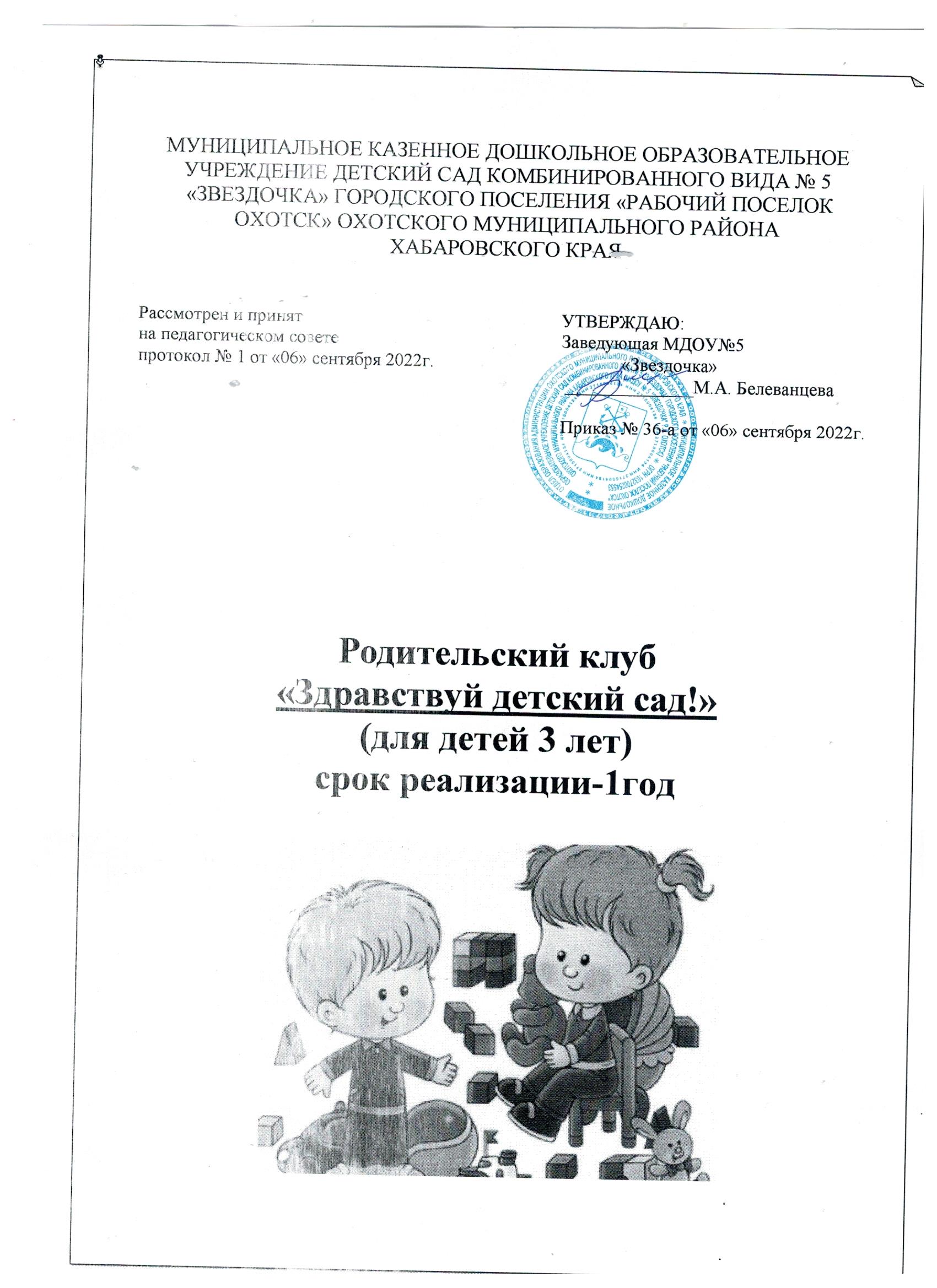 Этап I. Работа с родителями.Основная цель: обеспечить психолого-педагогическую поддержку родителям в период адаптации их ребенка к ДОУ.Формой работы клуба были выбраны следующие методы:- анкетирование;- практические занятия;- индивидуальные и групповые консультации;- семинары;- тренинги;- стендовая информация, памятки;-совместная театрализованная деятельность;- тематические выставки;- семейные спортивные встречи;- открытые занятия для просмотра родителей;- конкурс семейных талантов; - день открытых дверей;- сайт ДОУ;Данные формы работы с родителями способствуют предоставлению информации о возрастных особенностях детей, эффективных приемах поддержки ребенка в адаптационный период, а также приемам урегулирования своего эмоционального состояния. Практическими упражнениями родители имеют возможность снять эмоциональное напряжение, поразмышлять над проблемами и радостями, связанными с воспитанием ребенка. Работа родительского клуба «Здравствуй, детский сад!»  осуществляется согласно тематическому плануТЕМАТИЧЕСКОЕ ПЛАНИРОВАНИЕЭтап II. Работа с детьми.Для успешной работы с детьми был организован кружок «В детский сад без слёз».  Кружок был поделён на два возраста детей, ранее не посещавших детский сад. -дети от 2х до 4х лет.      Задачи:·   социальная активизация тактильной чувствительности;·   социальное развитие эмоциональной сферы ребенка;·    развитие слухового и зрительного внимания;·    социальная адаптация ребенка к ДОУ, снятие негативных эмоций и реакций;        ·   создание положительного эмоционального настроя;·   развитие и совершенствование коммуникативных навыков; укрепление доверия в группе;·   развитие внимания, мышления, воображения, координации движений;· обучение способам регулирования дыхания· снятие психоэмоционального напряжения· воспитание эстетического вкуса           Методы реализации:·    физические игры и упражнения;·    музыкальное сопровождение;·         подвижная игра;·         танцевальные упражнения;·         релаксационные упражнения;·         словесные игры; · сказкотерапия; · закаливание.Этап III. Работа с воспитателями.  1.  Консультирование с практическими рекомендациями игр, игровых   упражнений в период адаптации детей к детскому саду. 2.Семинары-практикумы – повышение психолого-педагогической компетенции педагогов в вопросах создания благоприятных психологических условий адаптации детей к ДОУ.3.Наблюдение за взаимодействием педагогов с вновь поступающими детьми.4.Рекомендации по учёту индивидуальных особенностей детей. 5.Информирование педагогов по средствам использования информационно-коммуникативных технологий: методические пособия, памяток, информационных листовок, презентаций.6.Разработка групповых мини-проектов «Адаптация без проблем».Ожидаемый результат: · Благоприятный адаптационный период детей.· Снижение заболеваемости у детей в период адаптации к детскому саду.· Повышение психолого-педагогической компетенции родителей в     вопросах воспитания, обучения и развития детей раннего возраста в период адаптации.· Становление партнёрских, доверительных отношений между ДОУ и семьями воспитанников.· Создание открытой системы взаимодействия участников образовательного процесса в ДОУ.МесяцыНазвание мероприятияЦель Сентябрь1. Групповое родительское собрание: «Особенности детей старшего возраста,  задачи воспитания и обучения на новый учебный год.Знакомство родителей с требованиями программы воспитания и обучения в детском саду детей 5 – 6 лет.Сентябрь2. Фотовыставка «Вот и лето прошло». Привлечь родителей поделиться опытом общения с ребенком в летнее время. Сентябрь3. Анкетирование родителей. Тема: «Какой вы родитель?».Выявить уровень заинтересованности родителей в воспитании и обучении детей.Сентябрь3. Консультация «Всё о развитии детской речи».Просвещение родителей по вопросам речевого развития ребёнка.Сентябрь4. Папка-передвижка для родителей «Мы работаем по ФГОС».Познакомить с новым направлением в ДОУ.Сентябрь5. Беседа с родителями «Одежда детей в разные сезоны».Дать понятие о том, что кутать ребенка вредно. Сентябрь6. Мастер – класс «Изготовление нетрадиционного оборудования в спортивный уголок». Дать практические рекомендации по изготовлению нетрадиционного спортивного оборудования, для спортивного уголка в детском саду и дома. Октябрь1. Консультация «Игра, как средство воспитания дошкольников».Распространение педагогических знаний среди родителей, теоретическая помощь родителям в вопросах воспитания детей.Октябрь2. Педагогический всеобуч «Что надо знать о своём ребёнке».Анализ информации о воспитанниках и их семьях. Октябрь3. Семинар - практикум«Витаминный календарь».  Рассказать родителям о правильном питании дома. Познакомить с рецептами приготовление различных блюд из овощей и фруктов.Октябрь4. Коллаж для родителей «Произведения К.И Чуковского». Рисунки родителей и детей.Привлекать к совместной деятельности родителей и детей, развивать творческие способности. Октябрь5.  Выставка поделок из овощей и фруктов «Дары осени». Продолжать привлекать родителей к совместной деятельности (дети, родители). Развивать интерес в общении детей и родителей. Ноябрь1. Консультация «Как провести выходной день с ребёнком?».Предложить разные варианты совместного отдыха родителей и детей.Ноябрь2. Круглый стол «Воспитание девочек и мальчиков в современной семье».Реализация в детском саду и дома единых методов воспитания детей с учетом их гендерных особенностей.Ноябрь3.Папка-передвижка для родителей. Тема: «Помогите детям запомнить правила пожарной безопасности».Знакомство родителей с методикой ознакомления дошкольников с правилами пожарной безопасности.Ноябрь4.Папка передвижка «День матери».Демонстрация уважительного отношения детского сада к семейным ценностям. Воспитание любви к матери.Ноябрь5. Семинар – практикум «Семья глазами ребенка». • Распространение педагогических знаний среди родителей.• Практическая помощь семье в вопросах воспитания детей.Декабрь1. Консультация «Грипп. Меры профилактики. Симптомы данного заболевания».Ознакомление родителей воспитанников с основными факторами, способствующими укреплению и сохранению здоровья дошкольников в домашних условиях и условиях детского сада.Декабрь2. Родительское собрание. Тема: «Здоровый образ жизни. Советы доброго доктора».Ознакомление родителей с задачами по сохранению и укреплению здоровья детей. Повышение педагогической культуры родителей.Декабрь3. Памятка для родителей «Как отвечать на детские вопросы?».Распространение педагогических знаний среди родителей. Активизация родительского внимания к вопросам воспитания, жизни ребенка.Декабрь4. Семинар – практикум «Игрушки на елку своими руками».Дать практические рекомендации по изготовлению поделок к Новому году.Декабрь5. Участие в конкурсе «Новогодний серпантин». Продолжать привлекать родителей к совместной деятельности (дети, родители). Развивать творческие способности. Январь1. Консультация «Гиперактивные дети».Познакомить родителей с особенностями воспитания гиперактивных детей.Дать рекомендации по воспитанию гиперактивных детей.Январь2. Круглый стол «Укрепление и сохранение здоровья дошкольников».Привлечение родительского интереса к здоровому образу жизни. Демонстрация внимания коллектива детского сада к вопросам сохранения и укрепления здоровья детей	Январь3. Проведение акции для родителей и детей «Помогите птицам зимой!»Создание условия для организации взаимосвязанной нравственной, эстетической и практической деятельности родителей и детей, направленной на изучение и  улучшение отношений между природой и человеком.Январь4. Конкурс фотоальбомов «Здоровый образ жизни в семье».Формировать у родителей представление о здоровом образе жизни, привить навыки осознанного выполнения правил здоровьесбережения и ответственного отношения, как к собственному здоровью, так и здоровью своих детей.Январь5. Беседа: «Чем и как занять ребенка дома?»Активизация педагогических умений родителей в интеллектуальном развитии ребенка в семье. Февраль1. Выставка детских рисунков, тема: «Портрет моего папы».Повысить роль папы в воспитании детей.   Воспитывать чувство патриотизма. Февраль2. Спортивный досуг «Вместе с папой, я герой».Демонстрация уважительного отношения детского сада к роли отца в воспитании ребенка. Формирование атмосферы общности интересов детей, родителей и коллектива садаФевраль3. Энциклопедия здоровья.  «Рекомендации родителям по укреплению здоровья детей»Дать практические рекомендации по укреплению здоровья детей. Февраль4. Конкурс построек из снега «Город мечты». Содействие укреплению связей между родителями, детьми и детским садом. Развитие творческих способностей. Февраль5. Консультация «Зимние забавы. Активный отдых в семье».Развивать творческие способности и воображение взрослых и детей в процессе игрового общения. Март1. Выставка творческих работ детей к 8 марта «Мама, моё солнышко».Укрепление взаимодействия семьи и детского сада, приоритет семейного воспитания детей. Март2. Тематическая выставка «Внимание улица!» книги, дидактические пособия, игры.Реализация единого воспитательного подхода по обучению детей правилам дорожного движения в детском саду и дома. Март3. Родительская гостиная «Семейные традиции».Знакомство родителей с традициями детского сада. Целенаправленное формирование позитивного имиджа ДОУ в сознании родителей.Родители расскажут о семейных традициях.  Март4.Анкетирование «Воспитание у детей интереса и любви к книге».Развивать интерес у семьи к книге.  Март5. Консультация «Всё о компьютерных играх». Распространение среди родителей знаний о правильной организации работы ребенка на компьютере. Март6. Семинар – практикум «Изготовление поделок из природного материала».Дать практические советы по изготовлению поделок из природного материала. Развивать творческие способности детей и родителей.  Апрель1. Педагогический всеобуч «Музыка и дети».Распространение педагогических знаний среди родителей, теоретическая помощь родителям в вопросах музыкального воспитания детей.  Апрель2. День земли. Папка передвижка «Посмотри и удивись!» (загадки, пословицы о труде, земледелии). Дневник наблюдений за рассадой.Оформление огорода на окне.Углублять экологические знания родителей, воспитывать у них гуманное отношение к природе, чувство ответственности за все живое на Земле. Доставить детям и родителям радость от общения с природой.  Апрель3. Физкультурный досуг «Полет в космос». Сплочение родителей детей. Совершенствование уровня включенности родителей в работу детского сада.Пропаганда активных форм отдыха. Апрель4.Консультация «Веселая скакалочка». Дать практические советы, как правильно выбрать длину скакалки. Предложить упражнения и игры со скакалкой. Апрель5. Акция «Пусть цветёт наш детский сад! ». Раскрыть личное отношение каждого к проблеме, проявить творческое трудолюбие; способствовать выполнению посильных «добрых дел»; воспитывать экологическую культуру; бережное, заботливое отношение к природе. Дать возможность каждому проявить внимание к благоустройству участка. Май1. Итоговое родительское собрание по теме: «Растём, играя» с просмотром открытого НОД по математики для родителей.Распространение педагогических знаний среди родителей, теоретическая помощь родителям в вопросах воспитания детей. Май2.Консультация: «Как выбрать место для летнего отдыха».Обучение родителей методам взаимодействия детей и родителей в летний период.  Май3.Папка передвижка «День Победы».Развитие чувство патриотизма в семье.  Май4. Выставка рисунков «Мир в рисунках детей». Внедрение в практику семейного воспитания форм и методов работы по творческому взаимодействию взрослого с ребенком.МесяцНазвание мероприятияЦельСентябрь1.Оформление родительского уголка (режим, сетка занятий, меню).2.Консультация для родителей «Все о развитии детской речи»3.Родительское собрание: «Возрастные особенности детей. Подготовка их к школе», «Готовимся к школе по ФГОС».4.Оформление папки передвижки:«наступил сентябрь - наблюдаем, играем, читаем».5.Фотовыставка: «Мой город, мой край».Информирование родителейПовышение педагогической грамотности родителей.Знакомство родителей с требованиями программы воспитания детей в д/саду 6-7 летИнформирование родителей, чем дети занимаются осенью на прогулке.Октябрь1.Консультация для родителей «Нужно ли ребёнка учить считать и писать?»2.Консультация для родителей «Правила поведения детей на улице и в транспорте»3.Оформление папки передвижки: «Октябрь – наблюдаем, играем, читаем»4.Памятка для родителей по обучению детей правилам дорожного движения.5.Выставка творческих работ «Осенние краски».Просветительская работа с родителями, активизация взаимодействия с социальными партнерами.Распространение педагогических знаний среди родителей.Обмен опытом между родителямиНоябрь1.Консультация для родителей «Декларация прав ребёнка»2.Консультация для родителей: «Дети наше повторение»3.Родительское собрание: «7-я что для вас значит?»4.Оформление папки передвижки «Ноябрь – наблюдаем, играем, читаем».5. «День матери» - фотовыставка «Ах, какая мамочка!»Повышение педагогической культуры родителейПодведение итогов родительского собранияОказание помощи в организации и проведении мероприятияДекабрь1.Консультация для родителей «Что и как дарить малышу на Новый год»2.Консультация для родителей: «Что такое Новый год?»3.Конкурс «Ах, какая ёлочка!».Новогодний утренник4.Оформление папки передвижки «Декабрь – наблюдаем, играем, читаем».5.Родительское собрание: «Профилактика детского дорожного транспортного травматизма».Формирование единого подхода в методах воспитания и обучения детей.Активация родителей совместно с детьми продемонстрировать семейное творчество.Привлечь родителей к организации новогодних подарков детям, а так же принять участие в проведении Новогоднего праздника.Январь1.Консультация для родителей: «Внимание, наступила зима».2.Оформление фото - выставки: «Мой волшебный Новый год!»3.Оформление папки передвижки «Январь – наблюдаем, играем, читаем».4.Памятка для родителей «Учим ребёнка общаться»Создание условий для совместного творчества родителей, детей и педагогов.Поделиться семейными традициями проведения Нового года в кругу семьи.Повышение педагогической грамотности родителей.Формирование единого подхода к методам знакомства детей с художественной литературой.Февраль1.Консультация для родителей «Почему дети разные?»2.Выставка детских рисунков «Папочка мой!»3.Оформление папки передвижки «Февраль – наблюдаем, играем, читаем».4.Спортивный праздник «Папа -  ты самый ловкий»Формирование комплекса знаний по методам обучения и воспитания детей.Доставить удовольствие родителям от тематической выставки.Привлечение родителей в творческий процесс работы группы.Март1.Консультации для родителей: «Счастье - это когда тебя понимают»2.Фотовыставка «Мамочка милая моя»3.Праздник «8 Марта»4.Оформление папки передвижки «Март – наблюдаем, играем, читаем».Повышение педагогической грамотности родителей.Формирование этических чувств и эмоций к самому близкому и родному человеку-маме.Привлечь родителей к организации подарков девочкам, а также принять участие в проведении праздника.Апрель1.Консультация: «Здоровье всему голова».2.Папка передвижка «Пасха», «Фольклор в жизни ребенка»3.Оформление папки передвижки «Апрель – наблюдаем, играем, читаем».Повышение педагогической культуры родителейОбогащение педагогических знаний родителей. Информирование родителей о том, что должен знать ребенок в подготовительной к школе группе на конец года.Май1.Консультация для родителей: «Профилактика детского травматизма».2. Итоговое родительское собрание «На пороге школы» 3.Консультация для родителей «Совместный семейный отдых».4.Оформление папки передвижки «Май – наблюдаем, играем, читаем».5.Фотовыставка «Не забудем День Победы»Предварительная      работа к собранию.Выявить знания родителей по вопросам воспитания, организовать дискуссию по данной теме.Оказание педагогической помощи в общении с ребенком в летний период.№ п/пСодержаниеСрокОтветственный1Анкетирование родителей «Знаете ли вы своего ребенка?»сентябрьВоспитатели2Оформление родительского уголкасентябрьВоспитатели3Создание закрытой группы в соц. сетисентябрьВоспитатель4Оформление  группы  сентябрьВоспитатели5Индивидуальные беседы с родителями воспитанников «Нельзя давать ребенку в детский сад», «Правила поведения для больших и маленьких в нашем детском саду», «Адаптационный период в детском саду»сентябрьВоспитатели6Посещение семей воспитанников «Обследование жилищно-бытовых условий пребывания ребенка»октябрьВоспитатели7Родительское собрание с элементами презентации «Адаптация детей к детскому саду»октябрьЗаведующий ДОУВоспитателиПсихологМедсестра8Обновление информации в соц.сети закрытой группы октябрьВоспитатель9Мини-собрание «Развивающие игрушки»ноябрьВоспитатели10Обновление информации в родительском уголке «В детский сад без слез», «Психологические особенности детей раннего возраста», «Грипп, как защитить себя и других»ноябрьВоспитателиПсихологМедсестра11Фотовыставка «Мама, мамочка, мамуля»ноябрьВоспитатели12Обновление информации на стенде В приёмнойноябрьВоспитатели13Приобщить родителей к изготовлению  дидактических игр и пособийдекабрьВоспитатели14Обновление информации в соц.сети закрытой группы «группа Красная шапочка»декабрьВоспитатель15Индивидуальные беседы с семьями воспитанников «Если ребенок кусается», «Если Ваш ребенок упрямится»декабрьВоспитателиПсихолог16Папка-передвижка «Новогодние советы или как подготовить ребенка к визиту Деда Мороза»декабрьВоспитатели17Новогодний утренник с видеосъемкойдекабрьВоспитателиМузыкальный руководитель18Выставка совместных работ детей и родителей «Зимняя сказка»декабрьВоспитатели19Зимнее оформление группового участкаянварьВоспитатели20Совместное создание предметно-пространственной развивающей средыянварьВоспитатели21Консультация для родителей «Говорите с ребенком правильно»январьВоспитателиЛогопед22Обновление информации в родительском уголке «Как направлять поведение детей», «Режим дня и его значение»январьВоспитатели23Обновление информации в соц.сети закрытой группы январьВоспитатель24Обновление информации в род. Уголке «Влияние сказки на развитие ребенка»февральВоспитатели25Приобщение родителей к расчистке группового участка от снегафевральВоспитатели26Родительское сочинение «Какие изменения произошли с Вашим ребенком?»февральВоспитатели27Обновление информации в соц.сети закрытой группы мартВоспитатель28Консультации «Давай поиграем, мамочка», «Игры, развивающие кисть ребенка»мартВоспитатели29Выставка совместных работ детей и родителеймартВоспитателиПедагог доп.образования30Памятка «Роль семьи в воспитании ребенка»апрельВоспитатели31Создание «Почтовый ящик для родителей»апрельВоспитатели32Благоустройство и уборка группового участкаапрельвоспитатели33Обновление информации в соц.сети закрытой группы апрельВоспитатель34Родительское собрание «Ребенок и книга», подведение итогов адаптации детейапрельЗаведующий ДОУВоспитателиПсихолог35Весенний утренникапрельВоспитателиМуз.руководитель36Анкетирование «Роль матери в воспитании ребенка»майВоспитатели37Заседание родительского комитетамайЗаведующий ДОУМетодист38Создание родительской газеты «Выходной день семьи»майВоспитатели39Родительское сочинение «Мой стиль воспитания ребенка в семье»июньВоспитатели40Оформление группового участка на летний периодиюньВоспитателиДата проведенияНазвание Задачи Содержание Кол-во занятийСентябрь «Потешки»-сблизить детей друг с другом.1. упражнение «Имя-хлопок»;2. упражнение «Солнышко и дождик»;3. игра «Кот в гости к нам пришел»;4. игра «Раз, два, три, заяц,замри»;5. релаксация «Кораблик»6.игры, которые лечат2Сентябрь Тематическое занятие по сказке «Колобок»развивать эмоциональную сферу ребенка;-активизировать внимание;-преодолевать страхи.1. упражнение «Как тебя зовут?»;2. игра «Ладушки»;3. игра «Догонялки»4. игра «Зайка»;5. игра «Мишка косолапый»;6. релаксация «Дождик и солнышко».7. Раздувайся, пузырь.2Ноябрь «Веселые мячики»-формировать доверительные отношения между детьми;-создать у детей хорошее настроение;-развивать познавательные процессы.1. упражнение «Имя соседа»;2. игра «Мячик»;3. игра «Пляска с платочками»;4. игра «Мотыльки»;5. релаксация «Солнечные зайчики».2Ноябрь Тематическое занятие по сказке «Курочка Ряба»активизировать тактильную чувствительность.1. упражнение «Звонкий мяч»;2. игра «Птички»;3. игра «Кошачья лапа»4. прощание2Декабрь «Забавляй-ка»-формировать чувство доверия через организацию тактильного контакта;-снизить чувство страха в общении с малознакомыми людьми.1. упражнение «Клубок»;2. игра «Веселый бубен»;3. пальчиковая гимнастика «Твои пальчики»;4. игра «Котята просыпаются»;5. релаксация «Полёт бабочки».2Тематическое занятие по сказке «Репка»-активизировать внимание, преодолеть страхи.1. мимическая гимнастика;2. игра «Посадили репку»;3. игра «Погремушки»;4. релаксация «Котята».5. сказкотерапия.2декабрь«Мир вокруг нас»-развивать у ребенка психологическую автономность и самостоятельность.1. игра-приветствие;2. игра «Непослушные котята»;3. пальчиковые игры;2декабрьТематичес-кое занятие по сказке «Теремок»-активизировать внимание, преодолеть страхи, негативизм1. упражнение «Доброе утро»;2. игра «Ладошки»;3. игра «Лягушка»;4.игра «Зайка».«Мы веселые ребята»-повышать у детей уверенность в себе;-развивать произвольность;-формировать позитивное отношение к сверстникам;-развивать воображение;-развивать тактильное восприятие.1.игра «Кто в домике живёт»;2.упражнение «Дождик»;3.рисование мелками на асфальте «Наш любимый детский сад»;4.игры с водой «Уточка с утятами»;5.игра «Чей голосок?»;6. «Раздувайся пузырь»7.игра «Лови-лови».4